 	Department of Media Arts 	 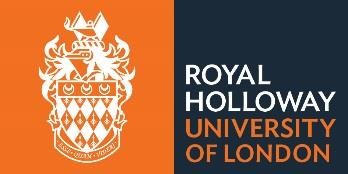 Release 	 form for performers and contributors The purpose of this form is to verify that a performer or contributor has consented to appear in video, audio recording, photographic or other digital media forms created by students for academic purposes or for co-curricular experience. Consenting also allows subsequent retention and further reasonable, not-for-profit, use including student recruitment, promoting Royal Holloway’s teaching and research work, and for the participating students’ initial career development after graduation.  In consideration of Royal Holloway, University of London (the “University”) giving me the opportunity to contribute to or perform in the production, and of the University arranging to film and record the same: I agree to my performance or contribution being recorded and/or broadcast for the purposes stated above, which have been explained to me.  I hereby assign to the University absolutely with full title guarantee all existing and future rights (including without limitation copyright and performers’ property rights) in such contribution or performance and all consents necessary to enable the University to make the fullest use of the same worldwide in perpetuity in any and all media, whether now known or hereafter developed or discovered, and whether as part of the production, as part of other content owned, controlled or represented by the University, without payment, liability or acknowledgement to me. I agree that the recording of my performance or contribution will be used by the University on a royalty-free basis and may be placed on an appropriate video or other sharing platform, such as Vimeo or YouTube, in an appropriate form. I understand my performance or contribution will be edited, copied, adapted, added to, translated or dubbed into foreign languages and there is no guarantee it will appear in any version of the production that is submitted for assessment, or retained or distributed for any subsequent purpose.  I hereby irrevocably waive in favour of the University, its assignees and licensees the benefit of all moral rights and performers’ rights arising under the Copyright, Designs and Patents Act 1988 or similar rights arising under the laws of any jurisdiction. I grant the University the right to issue publicity relating to my contribution or performance, the production and any other programme in which it may be included and to use and publish my contribution or performance, my name, photograph or likeness, details about me, recordings of me and interviews with me for such purpose. I agree my performance or contribution is not for any payment or deferred payment, and consequently the University will use my contribution only for non-profit purposes.  	The University will endeavour to give appropriate credit to all performers and contributors, unless any party has  expressed a wish to remain anonymous.  	I understand that digital media content, including recordings of my image and voice, is stored on our Editshare system as unencrypted data owing to the specialist nature of the workflow. I consent to the use of my personal data being processed for the purposes of this agreement and subsequent use in accordance with the provisions of the Data Protection Act 2018.   I warrant that: I am fully entitled to enter into this agreement and to grant all rights in the contribution or performance to the University and have the legal capacity to enter freely into this agreement with the University; the contribution or performance will [to the best of my knowledge and belief] be genuine and truthful and will not infringe the copyright or any other right of any third party or breach any contract or duty of confidence, data protection law or the Official Secrets Act or other legislation relating to national security, constitute a contempt of court or be obscene, defamatory or blasphemous; I shall keep confidential and shall not disclose to any third party any confidential information, photographs or other material relating to the affairs or personnel of the University, or to the production or anyone taking part in it which came to my knowledge as a result of my participation in the production or otherwise. *any performer or contributor who is under 18 years of age must only agree with parental consent and, in the case of performers, only work in accordance with your local authority licensing provisions and the University Department’s current policy regarding child actors and young performers.  Once signed, the above named Creator must scan and upload it to the relevant production in Production Buddy.  KB/180820Name of production: Supervising tutor: Course or activity: Creator of recording (Producer or Director): Name and address of performer or contributor*: Signature: Date: Signature of parent (if performer/contributor under 18) Date: 